Положение о  проведении спортивно-оздоровительной  Акции «Стартуем в ЗОЖ вместе!»Общие положенияАкция «Стартуем в ЗОЖ вместе!» проводится в форме рогейна - туристского маршрута. Рогейн - вид спорта, близкий к спортивному ориентированию, приключенческим гонкам, горным марафонам и некоторым другим видам спорта. Это вид спорта командный. Задача каждой команды - набрать за ограниченный промежуток времени  максимальную сумму баллов, которые присуждаются за посещение контрольных пунктов, установленных на местности. Контрольные пункты имеют разную ценность, выраженную в баллах, в зависимости от удаленности от старта и сложности КП, и проходить их можно в произвольном порядке. Цели и задачиЦель:пропаганда здорового образа жизни среди  детей и молодежи;расширение коммуникативных связей, адаптация и интеграция в общество детей-инвалидов, детей-сирот, детей, попавших в трудную жизненную ситуацию.Задачи:формировать у участников Акции ответственное отношение к своему здоровью и позитивное отношение к жизни;развивать ловкость, быстроту,  меткость, физическую выносливость, творческие способности, мышление, внимание;воспитывать чувство товарищества, толерантность и умение работать в команде;обеспечить содержательный и полезный досуг детей и взрослых;создать условия для формирования единого коллектива детей, родителей и педагогов.Время и место проведенияАкция «Стартуем в ЗОЖ вместе!» проводится  19 мая 2017г. в Минусинском  сосновом бору, на прилегающей к базе отдыха «Ясная поляна» территории.Руководство подготовкой и проведениемОбщее руководство подготовкой и проведением Акции осуществляет КГБОУ «Минусинская школа-интернат».Соорганизаторы: МАОУ ДО «Центр туризма», ОГИБДД межмуниципальный отдел МВД России «Минусинский», КГКУ «Спасатель». УчастникиВ Акции «Стартуем в ЗОЖ вместе!» принимают участие КГБОУ «Минусинская школа-интернат»,  КГУК «Минусинский детский дом», КГБУ СО Центр семьи «Минусинский».В состав команд КГБОУ «Минусинская школа-интернат» входят учащиеся одного класса (с 6 по 11), классный руководитель, воспитатель, родители (команда не более 10 человек).Команда КГУК «Минусинский детский дом» состоит из семи воспитанников в возрасте от 11 до 18 лет и трех педагогов.Команда КГБУ СО Центр семьи «Минусинский» состоит из семи подростков в возрасте от 11 до 18 лет и трех сопровождающих (родителей, сотрудников).Командам рекомендуется иметь единую спортивную форму или отличительный знак, название команды.Представители команд (педагоги, родители) несут ответственность за жизнь и здоровье детей в пути следования и во время прохождения рогейна.Технические правила Акции Команды стартуют в соответствии с вытянутым жребием через 3 минуты.Команде на старте выдается маршрутный лист и карта местности с указанием контрольных пунктов (КП), обозначенных тремя цветами: красные, синие и зеленые. Красные КП – туристско-спортивные, зеленые – творческие, синие – интеллектуальные. Над каждым КП указана «стоимость» в баллах. Команде на прохождение туристского маршрута дается 2 часа, за которое она должна выполнить наибольшее количество заданий по выбору.Если на КП приходит две команды – первой выполняет задание та команда, которая прибыла на КП первой в полном составе. В случае превышения контрольного времени, команда получает штрафные баллы: 1 (полная и неполная) минута = 5 баллов. В случаи конфликтных  ситуаций с судьями и между участниками Акции  команда получает 10 штрафных баллов. На финише время фиксируется по последнему участнику команды. Побеждает в рогейне команда, набравшая наибольшее количество баллов. При равенстве результатов побеждает команда, показавшая наименьшее время прохождения. Протесты принимаются в течение 20 минут по завершению рогейна.Список минимального командного снаряжения и оборудования: часы, фотоаппарат, ручка или карандаш, вода. VII. Программа АкцииVIII.  Подведение итоговПобеждает в рогейне команда, набравшая наибольшее количество баллов. При равенстве результатов побеждает команда, показавшая наименьшее время прохождения. Протесты принимаются в течение 20 минут по завершению рогейна.Команды, занявшие I, II, III места награждаются грамотами и сладкими призами.IX.  Порядок и сроки подачи заявокЗаявки по форме (Приложение № 1) на участие  в Акции подаются до  12.05.2017 года на электронный адрес.18.05.2017г в  мандатную комиссию  подаются заявки по форме (Приложение № 2) на участие в Акции и страховые медицинские полиса участников команды.Приложение №1Предварительная заявкана участие в Акции  «Стартуем в ЗОЖ вместе!»Команда __________________________________________________________ (полное название образовательного учреждения, направляющего команду)название команды_________________________________________________капитан __________________________________________________________	(указать фамилию, имя, отчество капитана полностью, возраст)Контактный телефон представителя команды _______________________Руководитель учреждения ___________________ подпись, Ф.И.О.ПечатьПриложение №2Именная заявкана участие в Акции  «Стартуем в ЗОЖ вместе!»К соревнованиям допущено_______ (                                 ) человек.Врач:	____________________________________________________________(подпись, ФИО, печать)Представитель команды: ____________________________________________________				     (подпись, ФИО)Руководитель учреждения  ___________________ (подпись, ФИО)        ПечатьПриложение №3Программа  рогейна  «Стартуем в ЗОЖ вместе».1 контрольный пункт «Вместе веселей» (Х баллов)Задание: выполнить командный прыжок через скакалку.Правила: 2 участника вращают скакалку, а остальные прыгают. Учитывается наилучший результат из 3-х попыток. Прыжок выполнен, когда скакалка прошла у всех участников под ногами. За каждый выполненный прыжок начисляется 1 балл.2 контрольный пункт «Мяч в воротах»  (20 баллов)Задание: выполнить ведение мяча змейкой и забить мяч в ворота.Правила: каждый участник из команды обводит стойки, ведя мяч ногой,  и забивает мяч в ворота.За забитый мяч в ворота начисляется 2 балла.За каждую сбитую или пропущенную  стойку - 1 штрафной балл.Выполнить задание должны 10 человек.3 контрольный пункт «Командный прыжок» (Х баллов)Задание: выполнить командный прыжок.Правила: первый участник выполняет прыжок с места, следующий участник продолжает прыжок с места приземления  предыдущего участника (при падении на руки - зачет по рукам) и т. д. В общем итоге суммируется  общая сумма всей команды в метрах. 1 метр - 1 балл Баллы начисляются по целым метрам.Выполнить задание должны 10 человек.4 контрольный пункт «Мяч в корзине» (10 баллов)Задание: забросить мяч в корзину.Правила: с расстояния 6 метров каждый участник выполняет бросок в корзину.Начисляется 1 балл за каждый забитый мяч в корзину. Засчитываются мячи, оставшиеся в корзине.Выполнить задание должны 10 человек.5 контрольный пункт «Тарзанка» (30 баллов) Задание: с помощью навесной веревки выполнить переправу с одного бревна на другое.Правила: зафиксировать устойчивое положение на бревне перед началом и в конце задания. При срыве или касании земли - 1 штрафной балл. Возможна замена 3-х членов команды. Выполнить задание должны 10 человек.6 контрольный пункт «Тоннель» (30 баллов)Задание: преодолеть тоннель ползком всей команде.Правила: первый участник, закончив этап, поднимает руку, после этого стартует следующий. За каждую сбитую перекладину - 1 штрафной балл. Возможна замена 2-х членов команды. Выполнить задание должны 10 человек.7 контрольный пункт «Болото» (30 баллов)Задание: преодолеть болото с использованием подручных средств и перенести пострадавшего на остров  и далее на носилках.Правила: выстроить переправу с помощью подручных средств (кочки, жерди), перейти команде на остров, перенести пострадавшего (манекен) на носилках, переправа с острова выполняется аналогично. За каждое касание земли ногой начисляется 1 штрафной балл, уронили манекен- 5 штрафных баллов. 8 контрольный пункт «Подтягивание» (X баллов)Задание: подтянуться по правилам на турнике, как можно больше. Каждый участник имеет право на один подход.Правила: за каждое подтягивание 1 балл. Возможна замена 2-х членов команды. Выполнить задание должны 10 человек.9 контрольный пункт «Кепка» (9 баллов)Задание: капитану надеть или накинуть кепку на голову каждого участника с расстояния 3-х метров.Правила: заступать за линию капитану и участникам нельзя.  Команда может оказывать помощь.  За каждую надетую кепку начисляется 1 балл, при заступе за линию попытка не засчитывается.10 контрольный пункт «Спасение припасов» (20 баллов)Задание: при помощи веревок и кошки (крюка) вытащить рюкзак,  находящийся на расстоянии 13 метров.Правила: каждому участнику дается 1 попытка. Рюкзак нужно вытащить ОДИН раз. Забрасывать верёвку команда имеет права  10 раз.11 контрольный пункт «Параллельная переправа» (10 баллов)Задание: выполнить переправу всем участникам команды.Правила: участники по очереди должны выполнить переправу.  При правильном выполнении начисляется 1 балл. В случаи срыва - 1 штрафной балл.  Разрешается замена 3 членов команды. Выполнить задание должны 10 человек.12 контрольный пункт «Спасение утопающего» (20 баллов)Задание: доставить спасательный круг к утопающему.Правила:  каждому участнику дана одна попытка:  с расстояния 10м. метнуть спасательный круг как можно ближе к утопающему, зачётный квадрат 2,5м *2,5м. Если большая часть спасательного круга в зачётном квадрате начисляется  2 балла. Попадание кругом в голову утопающего (мяч) недопустимо –1 штрафной балл.13 контрольный пункт «Стрельба из лука» (15 баллов)Задание: капитану команды с расстояния 10 метров попасть в зачетный круг.Правила: соблюдать технику безопасности, за линию заступать нельзя. Капитану даётся 3 попытки.За попадание  в зачетный круг начисляется 5 баллов.Баллы трёх попыток суммируются.14 контрольный пункт «Паутина» (15 баллов)Задание: выбираются три члена команды. По очереди берут веревку и распутывают ее из паутины. Правила: не задеть веревку. Не отпускать веревку из рук.Членам команды разрешается помогать.За касание верёвки – 1 штрафной балл.15 контрольный пункт «Спортивное оригами» (10 баллов)Задание: каждому члену команды изготовить оригами «Мяч» по образцу.Правила: прикасаться к образцу ЗАПРЕЩЕНО! Помогать друг другу можно, только СОВЕТОМ! При правильном изготовлении «мяча» начисляется 1 балл.16 контрольный пункт «Кодированное послание» (5 баллов)Задание: расшифровать предложение и записать его на листе.Правила: запрещается пользоваться телефоном!За правильно расшифрованное предложение  - 5 баллов.17 контрольный пункт «Конструктор» (12 баллов)Задание: с помощью 3х трубочек и 2х стаканчиков перелить воду из одной бутылки в другую, стоящую от команды на расстоянии пяти метров.Правила: из бутылки в стаканчик лить ЗАПРЕЩЕНО! Переносить бутылки запрещено!Количество баллов начисляется по количеству перелитой воды (по шкале).18 контрольный пункт «Угадай-ка» (5 баллов)Задание: угадать по фрагменту картинки, какой вид спорта изображен. Записать ответ под картинкой.Правила: запрещается пользоваться телефоном!Правильный ответ – 1 балл19 контрольный пункт «Здоровое питание» (Х баллов)Задание: попробовав три блюда, написать на листе название  и все ингредиенты блюд.Правила: пробуют блюда все члены команды. Один верный ингредиент – 0,5 баллов20 контрольный пункт «Шедевр» (8 баллов)Задание: из подручных материалов (шишек, палок и т.д.) и пластилина сделать одну поделку, связанную со здоровым образом жизни. Дать название своему шедевру.Правила: поделка должна быть по высоте или ширине не менее 15 см. За выполненную работу команде начисляется – 8 баллов.21 контрольный пункт «Портрет» (15 баллов)Задание: капитан  команды получает портрет спортсмена. Остальные участники получают несколько разрезанных портретов (отдельно глаза, лоб, волосы, нос, губы, подбородок). Капитан команды жестами и мимикой (без слов, дактиля) должен помочь команде составить такой же портрет. Расстояние между капитаном и участниками команды - 5 метров.Правила: участникам запрещается показывать капитану выбранные части портрета, а капитану запрещается давать положительные или отрицательные ответы команде (штрафной балл за подсказку).22 контрольный пункт «Знатоки» (10 баллов)Задание: ответить на вопросы одним словом.Правила: запрещается пользоваться телефоном! Ответы фиксируются на листе. За один правильный ответ – 1 балл.23 контрольный пункт «Веломобиль» (5 баллов)Задание: перевезти всю команду из пункта А в пункт Б. Правила: водителями могут быть два человека.За один рейс перевозится ТОЛЬКО один человек (одно место = 1 человек).За выполненное задание – 5 баллов.Приложение №4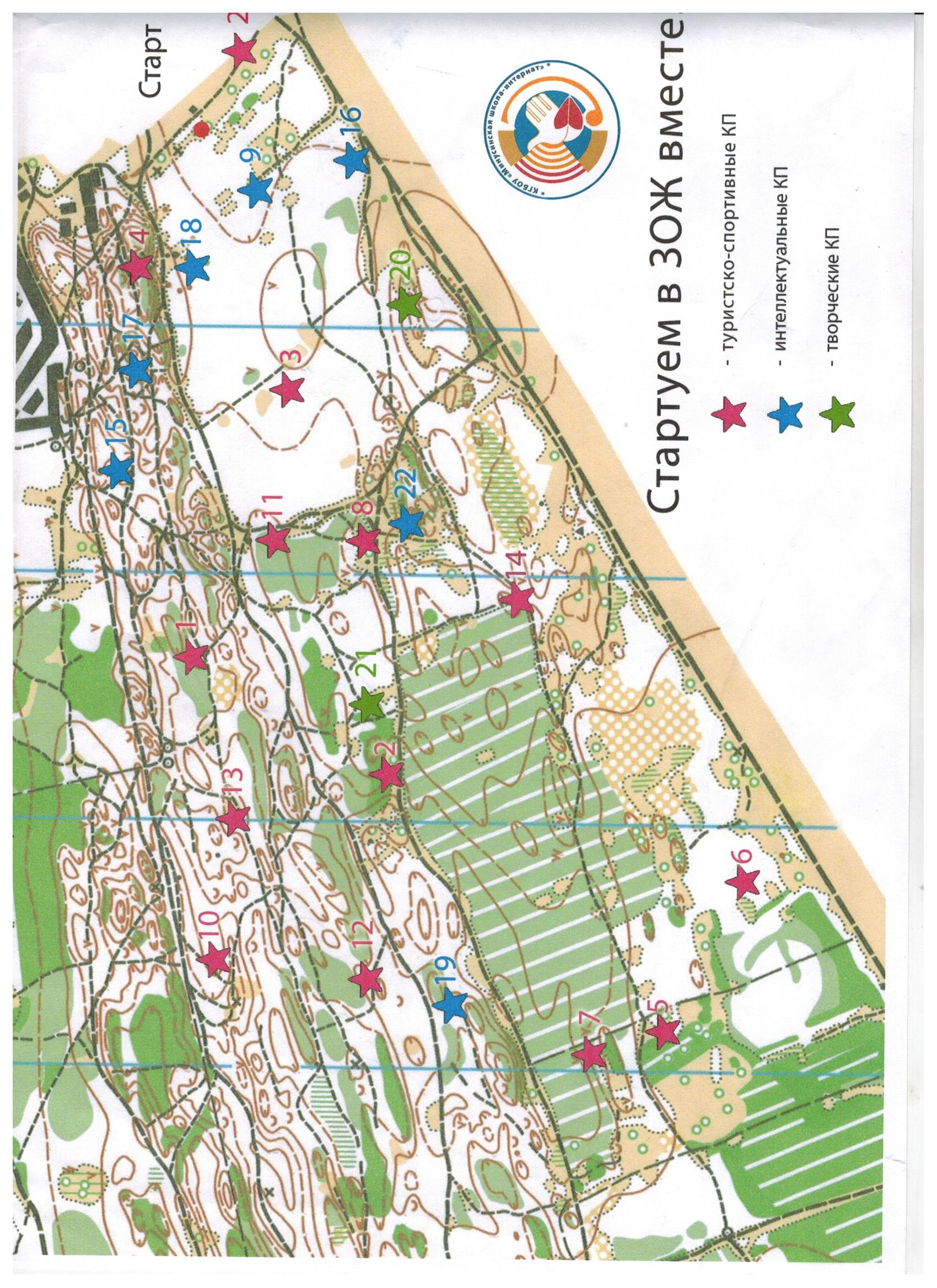 Приложение №5Рогейн «Стартуем в ЗОЖ вместе» (бегунок)Команда ___________________________________________________Приложение №6ИНСТРУКЦИЯпо соблюдению требований безопасности при проведении соревнований(для руководителей команд и участников соревнований)I. Общие требования безопасностиК соревнованиям допускаются учащиеся, прошедшие медицинский осмотр и инструктаж по мерам безопасности. Инструктаж включает: ознакомление учащихся с Положением о соревнованиях, программой, режимом проведения соревнований, правилами поведения учащихся во время проведения соревнований. Учащиеся должны быть ознакомлены с ответственностью и мерами дисциплинарного наказания за нарушение Инструкции по обеспечению безопасности при проведении соревнований учащихся.Руководитель несет ответственность за жизнь, здоровье и безопасность участников команды с момента выезда из места проживания и до прибытия обратно. Руководитель обязан контролировать весь этот период выполнение участниками правил поведения, соблюдение мер гигиены, санитарии, а также установленного общественного порядка.Руководитель команды несет ответственность за достоверность представляемых в мандатную комиссию документов.Руководитель и участники должны безоговорочно выполнять указания судейской коллегии соревнований, соблюдать порядок и дисциплину во время соревнований.Участникам запрещается покидать место проведения соревнований после начала соревнований.II. Требования безопасности к руководителю командРуководитель команды обязан:Зарегистрировать команду в мандатной комиссии.Разместить команду в указанном месте, собрать ценные вещи участников своей команды (сотовые телефоны, деньги).Обеспечить соблюдение участниками команды программы соревнований.Обеспечить надлежащий общественный порядок на месте проведения соревнований.Довести данную Инструкцию до сведения участников команды.III. Требования безопасности на дистанции к участникам:В случае острого заболевания или травмирования на дистанции участник  должен прекратить участие в соревнованиях и обратиться к руководителю или судье соревнований. В случае непредвиденных природных явлений, создавшейся аварийной ситуации участники должны действовать строго в соответствии с указаниями главного судьи соревнований. Не допускать паники, суеты, не растеряться.Запрещается участникам нарушать оборудование дистанции (маркировку, таблички, оборудование).IV. Категорически запрещается:- оставлять без присмотра ценные вещи;- мусорить.Все руководители команд, участники должны ознакомиться с инструкцией под личную подпись каждого. Приложение №7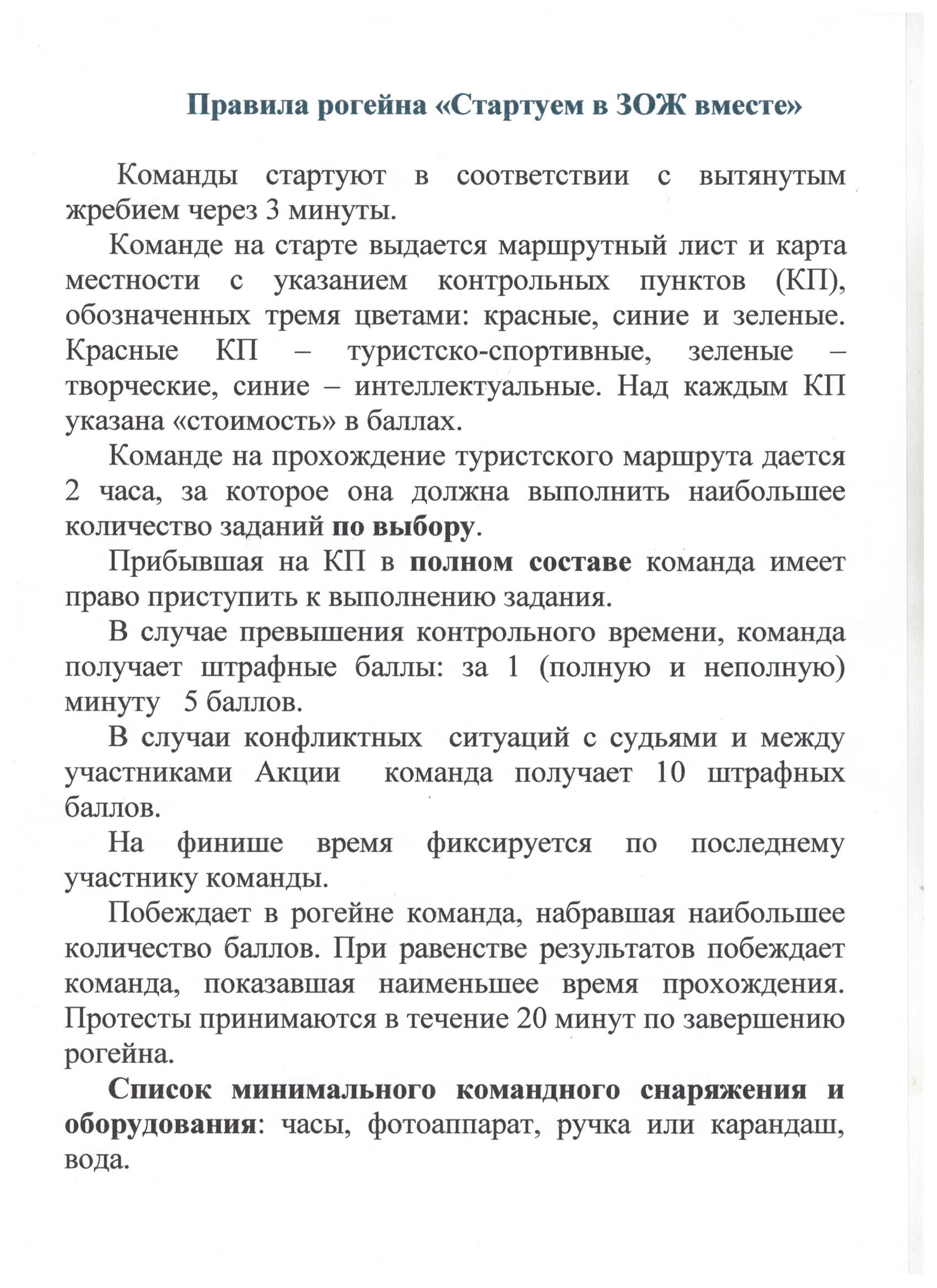 Содержание деятельностиВремяМесто18.05.2017г18.05.2017г18.05.2017гРабота мандатной комиссии(жеребьёвка)13.30Минусинская школа-интернат, тренерская19.05.2017г19.05.2017г19.05.2017гПостроение участников и выход на место проведения Акции9.25Минусинская школа-интернат, школьный дворОткрытие Акции 10.00Ясная полянаПрохождение рогейна10.30 - 13.15Сосновый борОбедРабота судейской комиссии13.00 - 14.00Ясная полянаНаграждение и закрытие Акции14.00Ясная полянаКруглый стол. Рефлексия15.00Минусинская школа-интернат№п/пФ.И.О. участника(полностью)Возраст Место работы, должность№п/пФ.И.О. участника(полностью)Место работы, должностьВозраст Виза врачаПримечание№ КПНазвание контрольного пунктаМаксим. кол-во балловКол-во человекбаллы1.«Вместе веселей»Х2.«Мяч в воротах»  203.«Командный прыжок»Х4.«Мяч в корзине»105.«Тарзанка»306.«Тоннель»307.«Болото»308.«Подтягивание»Х9.«Кепка»4,510.«Спасение припасов»2011.«Параллельная переправа»1012.«Спасение утопающего»2013.«Стрельба из лука»1514.«Паутина»1515.«Спортивное оригами»1016.«Кодированное послание»517.«Конструктор»1218.«Угадай-ка»519.«Здоровое питание»Х20.«Шедевр»821.«Портрет»1522.«Знатоки»1023.«Веломобиль»5